URZĄD MARSZAŁKOWSKIWOJEWÓDZTWA PODKARPACKIEGODEPARTAMENT OCHRONY ZDROWIA I POLITYKI SPOŁECZNEJ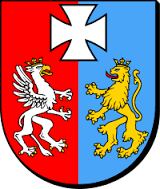 Sprawozdanie roczne z wykonania planów finansowych samodzielnych publicznych zakładów opieki zdrowotnej podległych Samorządowi Województwa Podkarpackiego 
za 2022 rok wraz ze wstępną informacją o sytuacji finansowej 
w tych podmiotach za 2022 rok.Kwiecień 2023WstępInformacja o wynikach finansowych i działalności leczniczej Podmiotów leczniczych, 
dla których Samorząd Województwa Podkarpackiego jest organem tworzącym, została sporządzona w oparciu o dane z wykonania planów finansowych za 2022 r. przekazane przez podmioty lecznicze w terminie do dnia 28 lutego 2023 r.Informacja o organizacji jednostek ochrony zdrowia nadzorowanych przez Samorząd Województwa PodkarpackiegoSamorząd Województwa Podkarpackiego w 2022 r. był organem tworzącym i nadzorującym dla 14 samodzielnych publicznych podmiotów leczniczych statutowo działających na terenie całego województwa podkarpackiego.Samodzielne publiczne podmioty lecznicze posiadają osobowość prawną i działają 
na podstawie przepisów prawnych Ustawy z dnia 15 kwietnia 2011 r. o działalności leczniczej (Dz. U. z 2022 r. poz. 633 z późn. zm.). Przy wszystkich funkcjonują Rady Społeczne.Podmioty te można podzielić na następujące grupy:pięć szpitali wielospecjalistycznych: Kliniczny Szpital Wojewódzki Nr 1 im. Fryderyka Chopina w Rzeszowie, Kliniczny Szpital Wojewódzki Nr 2 im. Św. Jadwigi Królowej w Rzeszowie, Wojewódzki Szpital im. Św. Ojca Pio w Przemyślu, Wojewódzki Szpital Podkarpacki im. Jana Pawła II w Krośnie i Wojewódzki Szpital im. Zofii z Zamoyskich Tarnowskiej w Tarnobrzegu,dwa szpitale specjalistyczne – psychiatryczne: Specjalistyczny Psychiatryczny Zespół Opieki Zdrowotnej im. prof. Antoniego Kępińskiego w Jarosławiu i Wojewódzki Podkarpacki Szpital Psychiatryczny im. prof. Eugeniusza Brzezickiego w Żurawicy,dwa zakłady zajmujące się leczeniem uzależnień: Wojewódzki Ośrodek Terapii Uzależnień w Rzeszowie i Wojewódzki Ośrodek Terapii Uzależnienia od Alkoholu i Współuzależnienia w Stalowej Woli, dwie przychodnie: Wojewódzki Zespół Specjalistyczny w Rzeszowie, Podkarpackie Centrum Medyczne w Rzeszowie SPZOZ,dwie stacje pogotowia ratunkowego: Wojewódzka Stacja Pogotowia Ratunkowego w Rzeszowie i Wojewódzka Stacja Pogotowia Ratunkowego w Przemyślu,jeden ośrodek medycyny pracy: Wojewódzki Ośrodek Medycyny Pracy w Rzeszowie.Utworzenie szpitala uniwersyteckiegoW dniu 28 grudnia 2022 r. zostało podpisane porozumienie pomiędzy Województwem Podkarpackim a Uniwersytetem Rzeszowskim w sprawie zmiany podmiotu tworzącego Klinicznego Szpitala Wojewódzkiego Nr 1 im. Fryderyka Chopina w Rzeszowie. Zmiana podmiotu tworzącego Kliniczny Szpital Wojewódzki Nr 1 im. Fryderyka Chopina w Rzeszowie nastąpiła na podstawie porozumienia, o którym mowa w art. 67a ustawy z dnia 15 kwietnia 2011 r. o działalności leczniczej (t.j. Dz.U. z 2022 r., poz. 633 z późn. zm.).Podpisanie porozumienia było efektem kilkuletnich działań podejmowanych przez Samorząd Województwa Podkarpackiego i Uniwersytet Rzeszowski w celu utworzenia szpitala uniwersyteckiego w województwie podkarpackim. Zmianę podmiotu tworzącego ustalono 
na dzień 1 stycznia 2023 r. Kalendarium działań na rzecz utworzenia szpitala uniwersyteckiego:2012 r. – podpisanie porozumienia w sprawie utworzenia kierunku lekarskiego2013 r. - podpisanie umów na udostępnienie jednostek organizacyjnych szpitali wojewódzkich na potrzeby kształcenia na kierunkach medycznych UR2015 r. – utworzenie szpitali klinicznych i uruchomienie kierunku lekarskiegolistopad 2016 r. – podpisanie deklaracji współpracy na rzecz rozwoju kształcenia i systemu ochrony zdrowia w województwie podkarpackimkwiecień 2017 r. – połączenie PCChP z KSW Nr 1listopad 2017 r. – wyrażenie zgody na darowiznę nieruchomości na rzecz UR i zmianę organu tworzącego przez Sejmik Województwagrudzień 2017 r. – brak zgody Senatu UR na przejęcie KSW Nr 1grudzień 2017 r. - kredyt restrukturyzacyjny dla KSW Nr 1 – poręczenie kapitału WPF województwa i odsetek majątkiem województwa będącym w użyczeniu KSW1 stycznia 2018 r. – brak szpitala uniwersyteckiego2020 r. – szpital uniwersytecki w Strategii Rozwoju Województwa i nowy kompleks szpitala uniwersyteckiego zgłoszony do Krajowego Planu Odbudowygrudzień 2020 r. – zmiana dyrektora KSW Nr 1grudzień 2020 r. - koncepcja utworzenia onkologicznego szpitala uniwersyteckiego w gm. Świlcza – powrót do planów zmiany organu tworzącego dla KSW Nr 1 jako wiodącego ośrodka onkologicznego w regionieluty 2021 r. – aktualizacja umów jednostek wojewódzkich i UR na udostępnienie jednostek organizacyjnych na potrzeby kształcenia na kierunkach medycznychmaj 2021 r. – podpisanie deklaracji współpracy na rzecz utworzenia szpitala uniwersyteckiego na bazie KSW Nr 12021/2022 – ustalenia dotyczące formy i warunków zmiany organu tworzącego KSW Nr 1:spotkania Zarządu Województwa i władz URspotkania zespołu roboczegospotkania z kierownikami klinik i komórek organizacyjnych oraz związkami zawodowymi KSW 1styczeń 2021 r. – szpital uniwersytecki ujęty jako potrzeba regionu w Wojewódzkim Planie Transformacjilistopad 2022 r. – aktualizacja uchwały Sejmiku Województwa w sprawie darowizny nieruchomości na rzecz UR28 grudzień 2022 r. – podpisanie porozumienia o zmianie organu tworzącego dla KSW Nr 1 1 stycznia 2023 r. – szpital uniwersytecki w Rzeszowie.Na podstawie Uchwały nr LIV/913/22 Sejmiku Województwa Podkarpackiego z dnia 2 listopada 2022r. w sprawie zmiany uchwały Nr XLIII/750/17 Sejmiku Województwa Podkarpackiego z dnia 30 października 2017 r. w sprawie wyrażenia zgody na dokonanie darowizny nieruchomości na rzecz Uniwersytetu Rzeszowskiego przekazano na własność podmiotowi przejmującemu nieruchomości będące w posiadaniu szpitala, których właścicielem przed dniem przekazania było Województwo wraz ze spisem nieruchomości – przekazanie nieruchomości o łącznej wartości 319 856 779 zł ustalonej na podstawie operatów szacunkowych z grudnia 2022 r. nastąpiło na podstawie aktu notarialnego.Z chwilą przekazania Szpitala Uniwersytetowi Rzeszowskiemu Województwo Podkarpackie straciło uprawnienia nadzorcze wobec podmiotu leczniczego wynikające z ustawy o działalności leczniczej i nie będzie mogło pozyskiwać danych o działalności szpitala w takim zakresie jak dotychczas.Podstawę prawną poręczenia przez Województwo Podkarpackie kredytu udzielonego 
w 2017 roku Klinicznemu Szpitalowi Wojewódzkiemu Nr 1 im. Fryderyka Chopina w Rzeszowie (dzisiaj: Uniwersytecki Szpital Kliniczny im. Fryderyka Chopina w Rzeszowie) przez Bank Gospodarstwa Krajowego stanowi art. 876 k.c. Województwo Podkarpackie jako poręczyciel przedłożyło wówczas do Banku Gospodarstwa Krajowego oświadczenia o poręczeniu kredytów pięciu szpitali wojewódzkich, w tym ww. szpitalowi. Poręczenie za to zobowiązanie wynikało i w dalszym ciągu wynika z uchwał Sejmiku Województwa Podkarpackiego w sprawie budżetu województwa (obowiązująca Uchwała Nr LVI/946/22 Sejmiku Województwa Podkarpackiego z dnia 28 grudnia 2022 r. w sprawie budżetu Województwa Podkarpackiego na 2023 r. z późn. zm.) oraz w sprawie Wieloletniej Prognozy Finansowej (obowiązująca Uchwała Nr LVI/947/22 Sejmiku Województwa Podkarpackiego z dnia 28 grudnia 2022 r. w sprawie Wieloletniej Prognozy Finansowej Województwa Podkarpackiego na lata 2023-2045 z późn. zm.). Zgodnie z Uchwałą Nr LVI/946/22 Sejmiku Województwa Podkarpackiego z dnia 28 grudnia 2022 r. w sprawie budżetu Województwa Podkarpackiego na 2023 r. wydatki budżetu Województwa Podkarpackiego na 2023 rok zaplanowane w kwocie 2 057 777 047 zł obejmują m.in. wydatki bieżące - zabezpieczenie udzielonych poręczeń zaciągniętych kredytów i pożyczki przez szpitale: 16 085 733 zł, w tym: dla Klinicznego Szpitala Wojewódzkiego Nr 1 im. Fryderyka Chopina w  Rzeszowie -  3 272 728 zł.Zgodnie z Uchwałą Nr LVI/947/22 Sejmiku Województwa Podkarpackiego z dnia 28 grudnia 2022 r. w sprawie Wieloletniej Prognozy Finansowej Województwa Podkarpackiego na lata 2023-2045 wysokość potencjalnych wydatków bieżących związanych udzielanymi poręczeniami kredytów zaciąganych przez szpitale ustalono w oparciu o zawarte umowy poręczeń. Limity wydatków w latach 2024-2044 dla poręczeń wynoszą łącznie 361 402 475 zł, w tym dla Klinicznego Szpitala Wojewódzkiego Nr 1 im. Fryderyka Chopina w Rzeszowie (Uniwersyteckiego Szpitala Klinicznego im. Fryderyka Chopina w Rzeszowie) 62 181 832 zł Łączne poręczenie dla Szpitala w latach 2023-2042 wynosi 65 454 560 zł.W niniejszej relacji Województwo Podkarpackie jest poręczycielem kredytu, a nie organem tworzącym szpital. Przekazanie oraz przejęcie uprawnień i obowiązków organu tworzącego nie miało wpływu na prawa i obowiązki szpitala – kredytobiorcy, którym niezmiennie szpital pozostaje i ponosi odpowiedzialność za swoje zobowiązania, w tym te istniejące na dzień przekazania. Województwo Podkarpackie zabezpieczyło wierzytelności przysługujące względem tego podmiotu leczniczego zaś zmiana podmiotu tworzącego nie ma wpływu 
na udzielone poręczenie.Wierzytelności o spłatę odsetek od kredytów zostały zabezpieczone hipoteką umowną 
na nieruchomościach Województwa Podkarpackiego - w przypadku Klinicznego Szpitala Wojewódzkiego Nr 1 im. Fryderyka Chopina w Rzeszowie na majątku Województwa będącym we władaniu szpitala. Z tym obciążeniem nieruchomości zostały darowane Uniwersytetowi Rzeszowskiemu, który zobowiązał się do ich pozostawienia w bezpłatnym użytkowaniu szpitala.Województwo Podkarpackie jako poręczyciel kredytu szpitala zawarło odrębne porozumienia:ze szpitalem jako kredytobiorcą w sprawie ustalenia zasad i zakresu monitorowania sytuacji finansowej Klinicznego Szpitala Wojewódzkiego Nr 1 im. Fryderyka Chopina w Rzeszowie w związku z poręczeniem Województwa Podkarpackiego za zobowiązania z tytułu kredytu udzielonego szpitalowiz Uniwersytetem Rzeszowskim jako podmiotem tworzącym szpital w sprawie informowania o sytuacji finansowej Klinicznego Szpitala Wojewódzkiego Nr 1 im. Fryderyka Chopina w Rzeszowie w związku z poręczeniem Województwa Podkarpackiego za zobowiązania z tytułu kredytu udzielonego szpitalowi.W latach 2018-2023 (z uwzględnieniem projektu budżetu na rok 2023) nakłady na inwestycje, remonty oraz zakupy sprzętu i aparatury z zaangażowaniem środków Województwa na rzecz Szpitala wynoszą łącznie 181,7 mln (w tym 68,6 mln zł budżet województwa i 113,1 mln zł źródła zewnętrzne – fundusze europejskie, Rządowy Fundusz Inwestycji Lokalnych oraz budżet państwa). W ramach środków Województwa 44,8 mln zł przeznaczono na inwestycje (w tym 29,5 mln zł na wkłady własne do projektów) i 23,9 mln zł na zakupy sprzętu i aparatury (w tym 9,2 mln zł na wkłady własne do projektów i zadań).Łączna kwota zaplanowanych na 2023 r. inwestycji w Szpitalu finansowanych ze środków budżetu województwa, budżetu państwa i funduszy europejskich wynosi 69 425 752,96 zł, w tym środki z budżetu Województwa w kwocie 14 520 338,91 zł – wykaz zadań zawiera tabela 1.Tabela 1. Zadania Szpitala Uniwersyteckiego dotowane w 2023 r. z budżetu województwaW ciągu ostatnich dwóch lat Szpital znacząco poprawił swoją sytuację finansową w wyniku decyzji zarządczych i realizacji działań naprawczych, w tym dużej mierze w obszarze zwiększenia przychodów. Za rok 2021 osiągnął przychody ogółem w wysokości 423 mln zł. Według wstępnych danych na koniec 2022 r. Szpital zaksięgował przychody ogółem 
na poziomie prawie 460 mln zł.Wynik finansowy netto jednostki za rok 2020 wynosił 13,5 mln zł straty, a w roku 2021 wynosił  0,5 mln zł zysku. Według wstępnych danych za 2022 rok szpital wygenerował zysk netto na poziomie ok. 23,7 mln zł – wartość ta ulegnie jeszcze zmianie po zamknięciu ksiąg bilansowych i zaksięgowaniu całości kosztów. Wysokość zobowiązań wymagalnych podmiotu spada od roku 2020 z 38,6 mln zł do 34,5 tys. zł na koniec grudnia 2022 r. Tabela 2 przedstawia dane finansowe szpitala w latach 2020-2022.Tabela 2. Sytuacja finansowa Szpitala w latach 2020-2022Źródło: opracowanie własne na podstawie danych ze szpitalaZmiany w systemie ochrony zdrowia w 2023 rokuKrajowa Sieć Onkologiczna – podpisanie ustawyKrajowa Sieć Onkologiczna (KSO) została wprowadzona przez ustawę z dnia 9 marca 2023 r. o Krajowej Sieci Onkologicznej (Dz. U. 2023, poz. 650). Jest to kolejny etap w realizacji Narodowej Strategii Onkologicznej. Głównym celem zmian jest zapewnienie każdemu pacjentowi równego dostępu do skoordynowanej i kompleksowej opieki onkologicznej, niezależnie od miejsca jego zamieszkania. Nowy model zarządzania opieką onkologiczną wprowadzony ww. ustawą skutkować będzie usprawnieniem organizacji systemu udzielania świadczeń opieki zdrowotnej w tym zakresie. Poszczególne etapy leczenia mają przebiegać według ściśle określonych standardów diagnostyczno-terapeutycznych. Założenia ustawy:Ustawa wchodzi w życie po upływie 14 dni od dnia ogłoszenia, czyli z dniem 20 kwietnia 2023 r.Podmioty wykonujące działalność leczniczą udzielające świadczeń opieki onkologicznej w ramach realizacji umowy o udzielanie świadczeń opieki zdrowotnej z Narodowym Funduszem Zdrowia na świadczenia opieki onkologicznej w dniu wejścia w życie ustawy wchodzą do Krajowej Sieci Onkologicznej.Strukturę Krajowej Sieci Onkologicznej będą tworzyć Specjalistyczne Ośrodki Leczenia Onkologicznego I, II i III poziomu zabezpieczenia opieki onkologicznej (SOLO III poziomu, SOLO II poziomu, SOLO I poziomu) wraz z Centrami Kompetencji i Ośrodkami Satelitarnymi oraz Ośrodkami Kooperacyjnymi.Kwalifikacji na dany poziom zabezpieczenia KSO dokonuje Prezes Narodowego Funduszu Zdrowia w sposób i na zasadach określonych w ustawie,Pierwsza kwalifikacja do Sieci zostanie przeprowadzona do dnia 31 marca 2024 r.Z dniem 1 kwietnia 2024 r. wejdzie w życie przepis, który zakłada, że podmioty wykonujące działalność leczniczą, niewchodzące w skład KSO, nie są uprawnione do realizacji opieki onkologicznej w ramach umowy zawartej z NFZ.Podmioty, które znajdą się w Krajowej Sieci Onkologicznej, będą miały obowiązek wyznaczania koordynatora onkologicznego dla każdego pacjenta.W ciągu 12 miesięcy od dnia wejścia w życie ustawy zostanie uruchomiona infolinia 
na poziomie krajowym, która będzie udzielała pełnej informacji i na której pacjenci będą mogli podzielić się swoimi spostrzeżeniami co do funkcjonowania Krajowej Sieci Onkologicznej.Karty diagnostyki i leczenia onkologicznego, tzw. Karty DILO, wydane pacjentom przed dniem wejścia w życie ustawy zachowują ważność, a pacjenci zostaną objęci opieką onkologiczną w ramach powstającej Sieci.Za monitorowanie jakości opieki onkologicznej w ramach Krajowej Sieci Onkologicznej odpowiadać będą Krajowy Ośrodek Monitorujący (KOM), którym jest Narodowy Instytut Onkologii im. Marii Skłodowskiej-Curie – Państwowy Instytut Badawczy w Warszawie 
oraz Wojewódzkie Ośrodki Monitorujące (WOM) wyznaczone przez Ministra Zdrowia 
w drodze rozporządzenia. Funkcję WOM pełni SOLO III poziomu w danym województwie, który posiada największy procentowy udział zrealizowanych świadczeń opieki zdrowotnej w województwie w obszarach: leczenie zabiegowe chirurgiczne; chemioterapia i inne metody leczenia systemowego; radioterapia onkologiczna, w odniesieniu do zrealizowanych świadczeń z tego zakresu na terenie danego województwa przez SOLO III poziomu.Zmiany w finansowaniu świadczeńRyczałt dla szpitali PSZ:od stycznia 2023 roku cena punktu w ryczałcie wzrosła o 15% do 1,62 zł, dzięki czemu szpitale należące do tzw. sieci szpitali, czyli systemu podstawowego szpitalnego zabezpieczenia świadczeń opieki zdrowotnej (PSZ), otrzymają wyższy ryczałt. Łącznie, w tym roku, szpitale „sieciowe” zyskają z tego tytułu ok. 4,5 mld zł.w zarządzeniu Prezesa NFZ w sprawie szczegółowych warunków umów w systemie podstawowego szpitalnego zabezpieczenia świadczeń opieki zdrowotnej dodano epizodyczny przepis (paragraf 20a), zgodnie z którym wyliczenie wartości ryczałtu 
na 2023 rok, następuje w terminie do dnia 15 maja 2023 r. – wydłużenie terminu wynika z prowadzonych przez Ministerstwo Zdrowia prac nad dalszymi zmianami przepisów dotyczących ryczałtu PSZ (omówione w kolejnych punktach),procedowane są obecnie zmiany mające na celu wprowadzenie regulacji gwarantującej szpitalom, których poziom realizacji świadczeń w 2022 r. był niższy niż zakładany przy ustaleniu ryczałtu na 2022 r., wypłatę dodatkowych środków, które z jednej strony zapewnią utrzymanie dotychczasowej wysokości ryczałtu systemu zabezpieczenia, z drugiej – zobowiązują szpitale, które zdecydują się na skorzystanie z tego instrumentu, do odrobienia niewykonanej części ryczałtu. Szpitale otrzymają dodatkowe środki finansowe stanowiące różnicę miedzy wartością ryczałtu systemu zabezpieczenia ustaloną na rok 2022, a ustaloną na rok 2023 na podstawie wykonania ryczałtu w 2022 r. Wypłata dodatku nastąpi na wniosek świadczeniodawcy,procedowane są obecnie zmiany mające na celu umożliwienie zastosowania współczynników korygujących wartość ryczałtu systemu zabezpieczenia ze względu 
na posiadanie przez świadczeniodawcę certyfikatu akredytacyjnego, o którym mowa w przepisach wydanych na podstawie art. 5 ustawy z dnia 6 listopada 2008 r. o akredytacji w ochronie zdrowia (Dz. U. z 2016 r. poz. 2135), również w odniesieniu 
do podmiotów, w przypadku których ważność takiego certyfikatu wygasła przed rozpoczęciem okresu planowania, a jednocześnie nie została zakończona procedura oceniająca prowadzona w związku z wnioskiem o odnowienie akredytacji,przejście wybranych zakresów świadczeń do finansowania odrębnego (poza ryczałtem PSZ) w tzw. sieci szpitali – 16 rodzajów świadczeń (w tym np. leczenie udarów mózgu w oddziale udarowym, zabiegi związane z leczeniem jaskry). Odrębne rozliczanie świadczeń, tj. rozliczanie ich kosztów zgodnie z bieżącym wykonaniem, umożliwi ich pozalimitowe finansowanie przez NFZ. Zmiany w chodzą w życie od 1 maja 2023 r.,opieka paliatywna i hospicyjna oraz długoterminowa:od 1 lutego wzrosły wyceny za świadczenia udzielone w opiece paliatywnej i hospicyjnej średnio o 12%;od 1 lutego wzrosła wycena świadczeń w opiece długoterminowej - wzrost wyceny waha się między 10 a 17% i dotyczy świadczeń pielęgniarskiej opieki długoterminowej domowej.Podwyżki wynagrodzenia zasadniczego w podmiotach leczniczych od 1 lipca 2023 r.Główny Urząd Statystyczny opublikował kwotę przeciętnego miesięcznego wynagrodzenia brutto w gospodarce narodowej - w 2022 r. wyniosło ono 6 346,15 zł. Od tej wartości uzależniona jest wysokość minimalnej pensji w ochronie zdrowia, która na mocy przepisów ustawy z dnia 8 czerwca 2017 r. o sposobie ustalania najniższego wynagrodzenia zasadniczego niektórych pracowników zatrudnionych w podmiotach leczniczych (t.j. Dz. U. z 2022 r. poz. 2139) z dniem 1 lipca 2023 r. ulegnie ponownemu podwyższeniu. Tabela 3 zawiera dane dotyczące wartości wynagrodzeń w poszczególnych grupach zawodowych od dnia 1 lipca 2023 r. Tabela 3. Najniższe wynagrodzenia zasadnicze od 1 lipca 2023 r.Źródło: opracowanie własneUstawa o jakości w opiece zdrowotnej i bezpieczeństwie pacjentaOd początku 2023 roku trwają prace nad ustawą o jakości w opiece zdrowotnej i bezpieczeństwie pacjenta. Założenia ustawy:Nowa ustawa ma objąć ponad 25 tys. podmiotów leczniczych, blisko 144 tys. praktyk zawodowych lekarzy i lekarzy dentystów, ponad 33 tys. praktyk zawodowych pielęgniarek i położnych, a także ponad 14 tys. praktyk zawodowych fizjoterapeutów. Wszystkie podmioty lecznicze, a nie tylko szpitale, niezależnie od korzystania ze środków publicznych - będą musiały wdrożyć system monitorowania zdarzeń niepożądanych. Od 1 stycznia 2025 r. podmiot wykonujący działalność leczniczą będzie obowiązany 
do utworzenia wewnętrznego systemu zarządzania jakością i bezpieczeństwem, a personel będzie zgłaszał do tego systemu zdarzenia niepożądane.Informacje zdarzeniach niepożądanych będą musiały zostać przekazane do Rejestru Zdarzeń Niepożądanych prowadzonego przez Ministra Zdrowia – Rejestr zacznie obowiązywać także od 1 stycznia 2025 r. Kierownik podmiotu ma zgłaszać zdarzenia niepożądane do rejestru od 1 stycznia 2025 r. w zakresie świadczeń szpitalnych i od 1 stycznia 2026 r. w zakresie świadczeń innych niż szpitalne. Za niewypełnienie tego obowiązku prezes NFZ może nałożyć na podmiot wykonujący działalność leczniczą karę nie wyższą niż 10 tys. zł.Ustawa nakłada na podmioty lecznicze obowiązek uzyskania autoryzacji – przepisy te mają wejść w życie po upływie 3 lat od dnia ogłoszenia ustawy. Autoryzacja będzie warunkiem realizacji przed podmiot wykonujący działalność leczniczą umowy o udzielanie świadczeń opieki zdrowotnej finansowanych ze środków publicznych zawartej z NFZ, ale wymóg ten będzie miał zastosowanie do umów zawartych z NFZ po upływie 3 lat od wejścia w życie ustawy.Ustawa wprowadza dobrowolną procedurę akredytacji, której może poddać się szpital. Uzyskanie akredytacji jest poświadczeniem standardu jakości i przekłada się na dodatkowe środki z NFZ wypłacane jako procent od wartości umowy na realizację świadczeń. Przepisy te wejdą w życie od 1 stycznia 2024 r. Akredytacja będzie przeprowadzana przez NFZ, który przejmie w tym zakresie zadania Centrum Monitorowania Jakości w Ochronie Zdrowia – Centrum zostanie zlikwidowane.W dniu 9 marca 2023 r. sejm przyjął w III czytaniu ustawę o jakości w opiece zdrowotnej i bezpieczeństwie pacjenta. Senat w dniu 30 marca br. ustawę odrzucił w całości, zaś 12 kwietnia 2023 r. Sejmowa Komisja Zdrowia zagłosowała za dalszym procedowaniem ustawy.Wstępne wyniki finansowe wojewódzkich podmiotów leczniczych za 2022 r. Wstępne wyniki finansowe za 2022 r. przedstawione zostały na podstawie informacji z wykonania planów finansowych za 2022 rok. W podmiotach leczniczych trwają prace nad bilansowym zamknięciem roku, w tym badanie sprawozdań przez biegłego rewidenta - zaprezentowane w Informacji wyniki finansowe, przychody i koszty ulegną jeszcze zmianie. W związku z przekazaniem Klinicznego Szpitala Wojewódzkiego Nr 1 w Rzeszowie Uniwersytetowi, Województwo Podkarpackie już nie jest dla szpitala podmiotem tworzącym, dlatego też szpital nie przedkładał informacji z wykonania planu finansowego za 2022 r. (obowiązek realizowany na podstawie art. 265 pkt 2 ustawy o finansach publicznych). Wstępny wynik finansowy nettoWg wstępnych danych wojewódzkie podmioty lecznicze w 2022 roku osiągnęły ogółem stratę netto w wysokości 1,56 mln zł. W porównaniu do 2021 r. oznacza to poprawę wyniku o 1,03 mln zł. Szczegółowe dane w tym zakresie zawiera tabela 4.Największa poprawa wyniku wg wstępnych danych wystąpiła w Klinicznym Szpitalu Wojewódzkim Nr 2 w Rzeszowie oraz w Szpitalu w Jarosławiu. Stratę na działalności wykazują w 2022 roku Szpitale w Krośnie i Tarnobrzegu oraz Żurawicy.Tabela 4. Wyniki finansowe netto wojewódzkich podmiotów leczniczych w latach 2021-2022 r.Źródło: opracowanie własneWstępny wynik finansowy skorygowany o amortyzacjęWynik finansowy skorygowany o amortyzację według wstępnych danych na koniec 2022 roku łącznie dla wszystkich podmiotów leczniczych wyniósł 66,76 mln zł i w porównaniu do 2021 roku zwiększył się o 7,82 mln zł, tj. o 13,3%. Ujemny wynik finansowy skorygowany o amortyzację w 2022 roku wykazuje jedynie Szpital w Tarnobrzegu. Szczegółowe dane zawiera tabela 5.Tabela 5. Wynik finansowy skorygowany o amortyzację wojewódzkich podmiotów leczniczych w latach 2021-2022.Źródło: opracowanie własneKoszty i przychody ogółemKoszty ogółem poniesione przez wojewódzkie podmioty lecznicze w 2022 r. wg wstępnych danych wyniosły 1 535 mln zł, i wzrosły w porównaniu do 2021 roku o 38,6 mln zł, tj. o 2,58%. Przychody ogółem wojewódzkich podmiotów leczniczych według wstępnych danych na koniec 2022 r. wyniosły 1 533 mln zł i wzrosły o 39,5 mln zł w porównaniu do 2021 r., tj. o 2,64%.Koszty przewyższają przychody o 1 562 697,45 złSzczegółowe dane o kosztach i przychodach zawierają tabele 6 i 7.Tabela 6. Koszty ogółem wojewódzkich podmiotów leczniczych w latach 2021-2022.Źródło: opracowanie własneTabela 7. Przychody ogółem wojewódzkich podmiotów leczniczych w latach 2021-2022.Źródło: opracowanie własneZobowiązania ogółemZobowiązania ogółem podmiotów leczniczych (obejmujące zobowiązania długo- i krótkoterminowe) według danych wstępnych na koniec 2022 r. wyniosły 530 mln zł i w porównaniu do 2021 roku zmniejszyły się o 19,3 mln zł, tj. o 3,5%. Największe zobowiązania na koniec 2022 r. wykazały szpitale objęte kredytami restrukturyzacyjnymi, tj.: Kliniczny Szpital Wojewódzki Nr 2 im. św. Jadwigi Królowej w Rzeszowie, Wojewódzki Szpital Podkarpacki im. Jana Pawła II w Krośnie, Wojewódzki Szpital im. św. Ojca Pio w Przemyślu, Wojewódzki Szpital im. Zofii z Zamoyskich Tarnowskiej w Tarnobrzegu.W szpitalach w Krośnie i Tarnobrzegu zobowiązania wzrosły w stosunku do roku poprzedniego, odpowiednio o 3 mln zł oraz o 4,5 mln zł. W pozostałych szpitalach zobowiązania uległy zmniejszeniu.Szczegółowe dane zawiera tabela 8.Tabela 8. Zobowiązania ogółem wojewódzkich podmiotów leczniczych w latach 2021-2022.Źródło: opracowanie własneKredyty restrukturyzacyjne szpitali wojewódzkichSzpitale wojewódzkie spłacają kredyt restrukturyzacyjny – stan spłaty zawiera poniższa tabela.Tabela 8A. Spłata kredytu restrukturyzacyjnego Zobowiązania wymagalneZobowiązania wymagalne w 2022 r. wyniosły łącznie 24,9 mln zł i w porównaniu do 2021 r. zmniejszyły się o 5,6 mln zł. W 2022 r. zobowiązania wymagalne wykazały tylko 2 szpitale: w Tarnobrzegu (z tytułu dostaw i usług) i Jarosławiu (są to zobowiązania z tytułu zakupu środków trwałych).Tabela 9. Zobowiązania wymagalne wojewódzkich podmiotów leczniczych w latach 2021-2022.Źródło: opracowanie własneZatrudnienieZatrudnienie w podmiotach leczniczych wyniosło w 2022 roku łącznie 10 303,95 równoważników etatów (r.et.) i w porównaniu do 2021 r. wzrosło o 35,54 r.et., tj. o 35%. Wzrost zatrudnienia wystąpił w grupie wyższego personelu medycznego i związany był m.in. ze zwiększeniem liczby miejsc dla lekarzy stażystów i rezydentów w wojewódzkich szpitalach. Zmiany zatrudnienia w grupach niższego personelu medycznego (łączny spadek o 191,8 etatu) oraz personelu technicznego, gospodarczego i obsługi (zwiększenie zatrudnienia: o 114,32 etatu) związane były ze zmianą grupy zaszeregowania personelu (przesunięcie między grupami).Szczegółowe dane zawierają tabele 10-12.Tabela 10. Zatrudnienie w wojewódzkich podmiotach leczniczych w latach 2021-2022 (w równoważnikach etatów) – część 1.Źródło: opracowanie własneTabela 11. Zatrudnienie w wojewódzkich podmiotach leczniczych w latach 2021-2022 (w równoważnikach etatów) – część 2.Źródło: opracowanie własneTabela 12. Zatrudnienie w wojewódzkich podmiotach leczniczych w latach 2021-2022 (w równoważnikach etatów) – część 3.*z wyłączeniem lekarzy stażystów i rezydentówŹródło: opracowanie własneDziałalność lecznicza wojewódzkich podmiotów leczniczychLiczba leczonych w lecznictwie stacjonarnymW 2022 roku w wojewódzkich podmiotach leczniczych wystąpił wzrost liczby leczonych pacjentów w oddziałach stacjonarnych w porównaniu do 2021 roku o ponad 17 tysięcy. Tabela 13. Liczba leczonych pacjentów w lecznictwie stacjonarnym w latach 2021-2022.Źródło: opracowanie własneW 2022 roku zmieniła się także liczba łóżek szpitalnych – związane to było z dostosowaniem struktury oddziałów i liczby łóżek do potrzeb zdrowotnych regionu. Zmiany w tym zakresie przedstawiają dane w tabeli 14.Tabela 14. Liczba łóżek stacjonarnych w latach 2021-2022.Źródło: opracowanie własneRealizacja kontraktu z Narodowym Funduszem ZdrowiaW 2022 roku została przeprowadzona nowa kwalifikacja do sieci szpitali. Wykaz będzie obowiązywał od stycznia 2023 roku do końca czerwca 2027 roku. Znalazło się w nim 585 szpitali.Kwalifikacja szpitali wojewódzkich:Szpitale II stopnia:Wojewódzki Szpital im. Zofii z Zamoyskich Tarnowskiej w Tarnobrzegu,Szpitale III stopnia:Kliniczny Szpital Wojewódzki Nr 2 im. św. Jadwigi Królowej w Rzeszowie,Wojewódzki Szpital Podkarpacki im. Jana Pawła II w Krośnie,Wojewódzki Szpital im. św. Ojca Pio w Przemyślu.Od 1 kwietnia do końca 2022 roku wzrosła średnio o 4,5% wartość umów z NFZ. Dodatkowe środki w kwocie ponad 600 mln zł trafiły m.in. do szpitali, poradni Podstawowej Opieki Zdrowotnej i Ambulatoryjnej Opieki Specjalistycznej, do placówek zajmujących się opieką psychiatryczną i leczeniem uzależnień, rehabilitacją leczniczą oraz opieką paliatywną i hospicyjną.W związku ze wzrostem minimalnych wynagrodzeń w ochronie zdrowia zostały przekazane 
do podmiotów leczniczych środki na ten cel – zostały one ujęte w wycenie świadczeń medycznych, a nie, jak do tej pory, w odrębnym strumieniu środków, niezależnym od wykonania świadczeń dla pacjentów. Skala wzrostu kontraktów zależała m.in. od rodzaju i liczby wykonywanych świadczeń. Szpitale I i II poziomu sieci szpitali otrzymały dodatkowe środki w kwocie ok. 350 mln zł, był to tzw. współczynnik korygujący do 16%. Z mechanizmu tego korzysta Szpital w Tarnobrzegu.W 2022 roku wzrosła cena za pkt w ryczałcie PSZ - najpierw wzrosła od lipca ze 1,21 zł 
do 1,59 zł, a od sierpnia 2022 r. do 1,62 zł (od stycznia do marca obowiązywała cena za pkt 1,16 zł).Stan realizacji umów z NFZ za 2022 rok dla wojewódzkich podmiotów leczniczych wg wstępnych danych przedstawia tabela 15. Ostateczna wartość wykonania kontraktu za rok ubiegły będzie znana po zakończeniu walidacji umów przez Płatnika.Tabela 15. Wykonanie kontraktu z NFZ w latach 2021-2022.Źródło: opracowanie własneLp.Nazwa zadania Okres realizacjiCałkowita wartość zadaniaŚrodki zaplanowane  w roku 2023w tymw tymw tymw tymw tymw tymw tymLp.Nazwa zadania Okres realizacjiCałkowita wartość zadaniaŚrodki zaplanowane  w roku 2023środki europejskie budżet państwabudżet samorząduRFILśrodki własne podmiotu leczniczegoinne źródła1Modernizacja  i adaptacja pomieszczeń Kliniki Neurologii na potrzeby Kliniki Psychiatrii Ogólnej z utworzeniem Izby Przyjęć dla pacjentów psychiatrycznych2021-20233 162 941,812 000 000,000,00-1 962 941,810,0037 058,19-2E-usługi w Klinicznym Szpitalu Wojewódzkim Nr 1 im. Fryderyka Chopina w Rzeszowie2021-20237 373 604,00478 470,00326 400,00-152 070,000,000-3Zakup pięciu aparatów do znieczuleń2023911 348,00911 348,000,00-899 044,800,0012 303,20-4Profilaktyka, diagnostyka i kompleksowe leczenie chorób układu oddechowego z chirurgicznym i chemicznym leczeniem nowotworów klatki piersiowej na oddziałach klinicznych oraz rehabilitacją2019-2023102 696 441,9553 239 882,0136 687 242,538 446 861,992 193 747,225 912 030,270-5Przebudowa pomieszczeń II piętra budynku "A" i "BG" użytkowanych przez Klinikę Ginekologii i Położnictwa w Klinicznym Szpitalu Wojewódzkim NR 1 im. Fryderyka Chopina w Rzeszowie2021-202318 000 000,0012 972 854,000,000,009 312 535,083 532 879,26127 439,66-132 144 335,7669 602 554,0137 013 642,538 446 861,9914 520 338,919 444 909,53176 801,050,00Wyszczególnienie 202020212022 (dane wstępne)Przychody netto ze sprzedaży i zrównane z nimi325 435 176,62406 365 360,55459 659 257,56Koszty działalności operacyjnej, w tym:351 465 611,84418 374 618,48448 470 423,59Amortyzacja13 638 448,5119 726 398,6624 782 739,63Zysk / strata ze sprzedaży -26 030 435,22-12 009 257,9311 188 833,97Pozostałe przychody operacyjne16 479 170,2916 936 860,9720 532 191,23Pozostałe koszty operacyjne1 315 769,44925 367,441 251 927,48Zysk / strata z działalności operacyjnej-10 867 034,374 002 235,6030 469 097,72Przychody finansowe56 091,8156 979,99164 191,37Koszty finansowe2 660 711,173 099 605,936 681 809,85Zysk/strata brutto-13 471 653,73959 609,6623 951 479,24Zysk / strata netto-13 471 653,73554 239,6623 744 953,24Przychody ogółem341 970 438,72423 359 201,51480 355 640,16Koszty ogółem355 442 092,45422 399 591,85456 404 160,92Wynik finansowy skorygowany o amortyzację166 794,7820 280 638,3248 527 692,87Zobowiązania wymagalne38 623 827,7529 493 122,8034 595,40   Wykonanie kontraktu z NFZ286 127 370,90346 743 128,28424 557 237,88Lp. Grupy zawodowe według kwalifikacji wymaganych na zajmowanym stanowisku Współczynnik pracy Najniższe wynagrodzenie zasadnicze 
od 1 lipca 2022 r.
 [zł]Najniższe wynagrodzenie zasadnicze 
od 1 lipca 2023 r. 
[zł]Kwota wzrostu wynagrodzenia1Lekarz albo lekarz dentysta ze specjalizacją 1,458 210,679 201,92991,252Farmaceuta, fizjoterapeuta, diagnosta laboratoryjny, psycholog kliniczny, inny pracownik wykonujący zawód medyczny inny niż określony w lp. 1, 3 i 4 z wymaganym wyższym wykształceniem na poziomie magisterskim i specjalizacją, pielęgniarka z tytułem zawodowym magister pielęgniarstwa albo położna z tytułem magister położnictwa z wymaganą specjalizacją w dziedzinie pielęgniarstwa lub w dziedzinie mającej zastosowanie w ochro-nie zdrowia 1,297 304,668 186,53881,873Lekarz albo lekarz dentysta, bez specjalizacji 1,196 738,417 551,92813,514Stażysta 0,955 379,406 028,84649,445Farmaceuta, fizjoterapeuta, diagnosta laboratoryjny, pielęgniarka, położna, technik elektro-radiolog, psycholog, inny pracownik wykonujący zawód medyczny inny niż określony w lp. 1−4 z wymaganym wyższym wykształceniem na poziomie magisterskim; pielęgniarka, położna z wymaganym wyższym wykształceniem (studia I stopnia) i specjalizacją, albo pielęgniarka, położna ze średnim wykształceniem i specjalizacją 1,025 775,786 473,07697,296Fizjoterapeuta, pielęgniarka, położna, ratownik medyczny, technik elektroradiolog, inny pracownik wykonujący zawód medyczny inny niż określony w lp. 1–5 z wymaganym wyższym wykształceniem na poziomie studiów I stopnia; fizjoterapeuta, ratownik medyczny, technik analityki medycznej, technik elektroradiolog z wymaganym średnim wykształceniem albo pielęgniarka albo położna z wymaganym średnim wykształceniem, która nie posiada tytułu specjalisty w dziedzinie pielęgniarstwa lub dziedzinie mającej zastosowanie w ochro-nie zdrowia 0,945 322,785 965,38642,607Inny pracownik wykonujący zawód medyczny inny niż określony w lp. 1–6 z wymaganym średnim wykształceniem oraz opiekun medyczny 0,864 869,785 457,69587,918Pracownik działalności podstawowej, inny niż pracownik wykonujący zawód medyczny z wymaganym wykształceniem wyższym 15 662,536 346,15683,629Pracownik działalności podstawowej, inny niż pracownik wykonujący zawód medyczny z wymaganym wykształceniem średnim 0,784 416,774 950,00533,2310Pracownik działalności podstawowej, inny niż pracownik wykonujący zawód medyczny z wymaganym wykształceniem poniżej średniego 0,653 680,644 125,00444,36Podmiot leczniczyWynik finansowy netto 
(stan na 31.12.2021 r.)Wynik finansowy netto 
(stan na 31.12.2022 r.)Zmiana wyniku finansowego netto (2022 a 2021)KSW Nr 2 Rzeszów1 765 554,709 955 905,138 190 350,43WSP Krosno-8 711 499,84-6 366 558,882 344 940,96WS Przemyśl13 071 780,413 867 303,78-9 204 476,63WS Tarnobrzeg-14 853 840,97-14 649 217,71204 623,26SP ZOZ Jarosław777 512,062 751 679,461 974 167,40WPSP Żurawica8 720,06-2 115 953,70-2 124 673,76WZS Rzeszów992 890,952 573 321,921 580 430,97WOMP Rzeszów-311 126,27213 347,77524 474,04PCM Rzeszów431 514,13296 375,12-135 139,01WSPR Rzeszów1 124 719,76195 832,79-928 886,97WSPR Przemyśl3 024 148,401 405 427,68-1 618 720,72WOTU Rzeszów75 462,8587 916,6712 453,82WOTUiA Stalowa Wola7 583,37221 922,52214 339,15SUMA-2 596 580,39-1 562 697,451 033 882,94Podmiot leczniczyWynik finansowy skorygowany o amortyzację 
(stan na 31.12.2021 r.)Wynik finansowy skorygowany o amortyzację 
(stan na 31.12.2022 r.)Zmiana wyniku finansowego skorygowanego o amortyzacjęKSW Nr 2 Rzeszów22 254 994,5833 913 829,4311 658 834,85WSP Krosno1 225 547,424 028 013,442 802 466,02WS Przemyśl25 666 001,2817 233 376,97-8 432 624,31WS Tarnobrzeg-6 581 772,60-6 152 382,51429 390,09SP ZOZ Jarosław2 176 546,094 846 067,092 669 521,00WPSP Żurawica897 378,91-841 812,08-1 739 190,99WZS Rzeszów2 646 956,264 577 597,421 930 641,16WOMP Rzeszów12 135,68567 268,20555 132,52PCM Rzeszów627 280,22417 152,26-210 127,96WSPR Rzeszów4 472 304,783 864 174,10-608 130,68WSPR Przemyśl5 341 255,413 794 878,87-1 546 376,54WOTU Rzeszów81 491,70156 767,2175 275,51WOTUiA Stalowa Wola117 340,96359 095,33241 754,37SUMA58 937 460,6966 764 025,737 826 565,04Podmiot leczniczyKoszty ogółem (stan na 31.12.2021 r.)Koszty ogółem (stan na 31.12.2022 r.)Zmiana kosztów (2022 a 2021)Dynamika zmian kosztów (%)KSW Nr 2 Rzeszów546 224 512,44571 439 417,6125 214 905,174,62%WSP Krosno242 763 528,65235 856 731,84-6 906 796,81-2,85%WS Przemyśl291 332 222,41285 413 309,96-5 918 912,45-2,03%WS Tarnobrzeg156 251 859,07155 649 181,52-602 677,55-0,39%SP ZOZ Jarosław55 935 864,6062 640 979,606 705 115,0011,99%WPSP Żurawica25 556 355,8731 552 398,675 996 042,8023,46%WZS Rzeszów31 702 677,0936 759 304,295 056 627,2015,95%WOMP Rzeszów9 038 855,7310 638 161,541 599 305,8117,69%PCM Rzeszów24 039 580,4723 857 068,19-182 512,28-0,76%WSPR Rzeszów67 105 148,8271 349 726,084 244 577,266,33%WSPR Przemyśl40 472 382,3642 479 556,792 007 174,434,96%WOTU Rzeszów1 974 328,392 116 624,62142 296,237,21%WOTUiA Stalowa Wola3 950 889,025 252 209,121 301 320,1032,94%SUMA1 496 348 204,921 535 004 669,8338 656 464,912,58%Podmiot leczniczyPrzychody ogółem
(stan na 31.12.2021 r.)Przychody ogółem 
(stan na 31.12.2022 r.)Zmiana przychodów (2022 a 2021)Dynamika zmian przychodów 
(w %)KSW Nr 2 Rzeszów547 990 067,14581 395 322,7433 405 255,606,10%WSP Krosno234 136 673,81229 490 172,96-4 646 500,85-1,98%WS Przemyśl304 423 295,82289 280 613,74-15 142 682,08-4,97%WS Tarnobrzeg141 398 018,10140 999 963,81-398 054,29-0,28%SP ZOZ Jarosław56 713 387,5865 392 659,068 679 271,4815,30%WPSP Żurawica25 558 140,9329 436 444,973 878 304,0415,17%WZS Rzeszów32 697 302,0439 332 626,216 635 324,1720,29%WOMP Rzeszów8 735 941,4510 851 509,312 115 567,8624,22%PCM Rzeszów24 471 094,6024 153 443,31-317 651,29-1,30%WSPR Rzeszów68 274 800,5871 545 558,873 270 758,294,79%WSPR Przemyśl43 534 479,7643 884 984,47350 504,710,81%WOTU Rzeszów2 049 791,242 204 541,29154 750,057,55%WOTUiA Stalowa Wola3 958 472,895 474 131,641 515 658,7538,29%SUMA1 493 941 465,941 533 441 972,3839 500 506,442,64%Podmiot leczniczyZobowiązania ogółem 
(stan na 31.12.2021 r.)Zobowiązania ogółem 
(stan na 31.12.2022 r.)Zmiana 
zobowiązań ogółem (2022 a 2021)KSW Nr 2 Rzeszów212 474 395,74192 678 361,71-19 796 034,03WSP Krosno89 635 494,6992 689 799,983 054 305,29WS Przemyśl126 184 163,20120 336 182,06-5 847 981,14WS Tarnobrzeg81 522 855,8086 028 534,764 505 678,96SP ZOZ Jarosław10 243 812,339 057 623,13-1 186 189,20WPSP Żurawica3 215 108,054 119 192,23904 084,18WZS Rzeszów3 348 675,443 971 217,01622 541,57WOMP Rzeszów588 250,47560 160,86-28 089,61PCM Rzeszów4 986 836,854 682 615,95-304 220,90WSPR Rzeszów10 117 146,069 062 277,02-1 054 869,04WSPR Przemyśl5 776 676,725 120 769,00-655 907,72WOTU Rzeszów224 714,17265 414,7440 700,57WOTUiA Stalowa Wola1 043 647,221 456 896,13413 248,91SUMA549 361 776,74530 029 044,58-19 332 732,16Nazwa SzpitalaKwota kredytu na dzień zawarcia umowy [zł]Zapłacone odsetki od początku umowy - stan na 31.12.2022Spłata kapitału kredytu od początku umowy - stan na 31.12.2022Wartość kapitału po spłacie od początku umowy - stan na 31.12.2022Kliniczny Szpital Wojewódzki Nr 2 im. Św. Jadwigi Królowej w Rzeszowie 137 000 000,0018 984 330,2121 795 453,20115 204 546,80Wojewódzki Szpital Podkarpacki im. Jana Pawła II w Krośnie 66 000 000,007 448 840,741 730 000,0064 270 000,00Wojewódzki Szpital im. Zofii z Zamoyskich Tarnowskiej w Tarnobrzegu 36 800 000,006 494 183,551 020 000,0035 780 000,00Wojewódzki Szpital im. Ojca Pio w Przemyślu 93 000 000,006 839 646,2310 000 000,0083 000 000,00Razem332 800 000,0039 767 000,7334 545 453,20298 254 546,80Podmiot leczniczyZobowiązania wymagalne 
(stan na 31.12.2021 r.)Zobowiązania wymagalne 
(stan na 31.12.2022 r.)Zmiana zobowiązań wymagalnych(2022 a 2021)KSW Nr 2 Rzeszów0,000,000,00WSP Krosno16 189 292,540,00-16 189 292,54WS Przemyśl0,000,000,00WS Tarnobrzeg14 456 875,5524 807 416,8710 350 541,32SP ZOZ Jarosław0,00175 082,01175 082,01WPSP Żurawica2 330,310,00-2 330,31WZS Rzeszów0,000,000,00WOMP Rzeszów0,000,000,00PCM Rzeszów0,000,000,00WSPR Rzeszów0,000,000,00WSPR Przemyśl280,00498,00218,00WOTU Rzeszów0,000,000,00WOTUiA Stalowa Wola0,000,000,00SUMA30 648 778,4024 982 996,88-5 665 781,52GrupapersoneluKliniczny Szpital Wojewódzki Nr 2 im. Św. Jadwigi Królowej 
w RzeszowieKliniczny Szpital Wojewódzki Nr 2 im. Św. Jadwigi Królowej 
w RzeszowieKliniczny Szpital Wojewódzki Nr 2 im. Św. Jadwigi Królowej 
w RzeszowieWojewódzki Szpital Podkarpacki im. Jana Pawła II w Krośnie Wojewódzki Szpital Podkarpacki im. Jana Pawła II w Krośnie Wojewódzki Szpital Podkarpacki im. Jana Pawła II w Krośnie Wojewódzki Szpital im. Św. Ojca Pio w Przemyślu Wojewódzki Szpital im. Św. Ojca Pio w Przemyślu Wojewódzki Szpital im. Św. Ojca Pio w Przemyślu Wojewódzki Szpital im. Zofii 
z Zamoyskich Tarnowskiej 
w TarnobrzeguWojewódzki Szpital im. Zofii 
z Zamoyskich Tarnowskiej 
w TarnobrzeguWojewódzki Szpital im. Zofii 
z Zamoyskich Tarnowskiej 
w TarnobrzeguWojewódzki Szpital im. Zofii 
z Zamoyskich Tarnowskiej 
w TarnobrzeguGrupapersonelustan na 31.12.2021stan na 31.12.2022zmiana 
stanu 
zatrudnieniastan na 31.12.2021stan na 31.12.2022zmiana 
stanu 
zatrudnieniastan na 31.12.2021stan na 31.12.2022zmiana 
stanu 
zatrudnieniastan na 31.12.2021stan na 31.12.2022zmiana 
stanu 
zatrudnieniaWyższy personel medyczny, w tym:643,86694,250,34231,878234,4672,59445,59435,70-9,89130,97119,90-11,07Lekarze *305,57329,9624,39130,85134,473,62312,81311,51-1,3079,7271,65-8,07Średni personel medyczny, w tym:1392,201387,44-4,76737,67726,37-11,30860,35863,403,05518,63485,83-32,80Pielęgniarki i położne1032,041042,5410,50553,79558,494,71648,55642,90-5,65401,40374,60-26,80Niższy personel medyczny28,0026,00-2,00164,0019,00-145,0044,0015,00-29,0092,5075,50-17,00Administracja 95,4891,73-3,7570,7977,466,6796,14101,515,3748,8852,753,88Personel techniczny, gospodarczy i obsługi 306,00298,00-8,0099,00234,00135,00234,65257,1322,4852,7549,35-3,40RAZEM:2 465,542 497,3731,831 303,341 291,30-12,041 680,731 672,74-7,99843,72783,33-60,39Nazwa grupy personelu Specjalistyczny Psychiatryczny Zespół Opieki Zdrowotnej im. prof. A. Kępińskiego w Jarosławiu Specjalistyczny Psychiatryczny Zespół Opieki Zdrowotnej im. prof. A. Kępińskiego w Jarosławiu Specjalistyczny Psychiatryczny Zespół Opieki Zdrowotnej im. prof. A. Kępińskiego w JarosławiuWojewódzki Podkarpacki Szpital Psychiatryczny im. prof. Eugeniusza Brzezickiego w ŻurawicyWojewódzki Podkarpacki Szpital Psychiatryczny im. prof. Eugeniusza Brzezickiego w ŻurawicyWojewódzki Podkarpacki Szpital Psychiatryczny im. prof. Eugeniusza Brzezickiego w ŻurawicyWojewódzki Ośrodek Terapii Uzależnień w RzeszowieWojewódzki Ośrodek Terapii Uzależnień w RzeszowieWojewódzki Ośrodek Terapii Uzależnień w RzeszowieWojewódzki Ośrodek Terapii Uzależnień w RzeszowieWojewódzki Ośrodek Terapii Uzależnień od Alkoholu i Współuzależnienia w Stalowej WoliWojewódzki Ośrodek Terapii Uzależnień od Alkoholu i Współuzależnienia w Stalowej WoliWojewódzki Ośrodek Terapii Uzależnień od Alkoholu i Współuzależnienia w Stalowej WoliWojewódzki Ośrodek Terapii Uzależnień od Alkoholu i Współuzależnienia w Stalowej WoliNazwa grupy personelustan na 31.12.2021stan na 31.12.2022zmiana 
stanu 
zatrudnieniastan na 31.12.2021stan na 31.12.2022zmiana 
stanu 
zatrudnieniastan na 31.12.2021stan na 31.12.2022zmiana 
stanu 
zatrudnieniastan na 31.12.2021stan na 31.12.2021stan na 31.12.2022zmiana 
stanu 
zatrudnieniaWyższy personel medyczny, w tym:82,0482,580,5450,4552,702,2512,2511,50-0,7515,8315,8316,180,35Lekarze*23,2224,391,1716,0016,000,001,001,000,002,002,002,000,00Średni personel medyczny, w tym:246,08246,200,12114,75113,75-1,002,002,000,006,506,505,15-1,35Pielęgniarki171,53173,802,2782,0079,50-2,500,000,000,004,504,503,75-0,75Niższy personel medyczny121,00120,00-1,0051,0050,00-1,000,000,000,003,003,003,000,00Administracja 34,6335,631,0028,6529,751,102,752,750,004,004,004,000,00Personel techniczny, gospodarczy i obsługi 65,4070,154,7525,0024,00-1,000,750,750,002,002,002,000,00RAZEM:549,14554,555,41269,85270,200,3517,7517,00-0,7531,3331,3330,33-1,00Nazwa grupy personeluWojewódzki Zespół  Specjalistyczny w RzeszowieWojewódzki Zespół  Specjalistyczny w RzeszowieWojewódzki Zespół  Specjalistyczny w RzeszowieWojewódzki Ośrodek Medycyny Pracy w RzeszowieWojewódzki Ośrodek Medycyny Pracy w RzeszowieWojewódzki Ośrodek Medycyny Pracy w RzeszowiePodkarpackie Centrum Medyczne w Rzeszowie SPZOZPodkarpackie Centrum Medyczne w Rzeszowie SPZOZPodkarpackie Centrum Medyczne w Rzeszowie SPZOZWojewódzka Stacja Pogotowia Ratunkowego w RzeszowieWojewódzka Stacja Pogotowia Ratunkowego w RzeszowieWojewódzka Stacja Pogotowia Ratunkowego w RzeszowieWojewódzka Stacja Pogotowia Ratunkowe w Przemyślu SPZOZWojewódzka Stacja Pogotowia Ratunkowe w Przemyślu SPZOZWojewódzka Stacja Pogotowia Ratunkowe w Przemyślu SPZOZNazwa grupy personelustan na 31.12.2021stan na 31.12.2022zmiana 
stanu 
zatrudnieniastan na 31.12.2021stan na 31.12.2022zmiana 
stanu 
zatrudnieniastan na 31.12.2021stan na 31.12.2022zmiana 
stanu 
zatrudnieniastan na 31.12.2021stan na 31.12.2022zmiana 
stanu 
zatrudnieniastan na 31.12.2021stan na 31.12.2022zmiana 
stanu 
zatrudnieniaWyższy personel medyczny, w tym:98,5598,04-0,5120,9721,390,4229,0024,00-5,0078,3381,333,009,9810,530,55Lekarze*44,5845,350,7710,5610,01-0,5525,0021,00-4,0068,0078,0010,009,9810,530,55Średni personel medyczny, w tym:105,64109,724,0827,6727,670,0022,3023,050,75424,75474,5049,75216,08213,55-2,53Pielęgniarki34,7937,102,3111,6711,670,0011,0011,750,7539,0049,0010,006,097,000,91Niższy personel medyczny4,805,000,200,000,000,000,000,000,0010,0011,001,000,000,000,00Administracja 33,0039,506,5018,0018,000,0028,3232,203,8837,3437,24-0,1015,7317,912,18Personel techniczny, gospodarczy i obsługi 7,007,000,001,000,00-1,005,006,001,00108,5892,58-16,0019,110,43-18,68RAZEM:248,99259,2610,2767,6467,06-0,5884,6285,250,63659,00696,6537,65260,90242,42-18,48Podmiot leczniczy2021202120222022Podmiot leczniczyLiczba leczonych bez ruchu z SOR Wskaźnik wykorzystania łóżkaLiczba leczonych bez ruchu z SORWskaźnik wykorzystania łóżkaKSW Nr 2 Rzeszów72 84682%78 94776%WSP Krosno44 84877%49 57779%WS Przemyśl44 78079%50 92771%WS Tarnobrzeg21 52863%21 29156%SP ZOZ Jarosław2 70593%2 67695%WPSP Żurawica2 19085%2 49981%WSPR Rzeszów45176%47690%WOTUiA Stalowa Wola37982%50785%SUMA189 72780%206 90079%Podmiot leczniczyIlość łóżek w 2021 r.Ilość łóżek w 2022 r.Zmiana ilości łóżek(2022 r. a 2021 r.)KSW Nr 2 Rzeszów840839-1WSP Krosno544537-7WS Przemyśl5605600WS Tarnobrzeg316272-44SP ZOZ Jarosław4564560WPSP Żurawica2722720WSPR Rzeszów30300WOTUiA Stalowa Wola56560Ogółem3 0743 022-52Podmiot leczniczyWykonanie kontraktu z NFZ w 2021 r.Wykonanie kontraktu z NFZ 
w 2022 r.KSW Nr 2 Rzeszów435 881 469,76554 477 923,56WSP Krosno177 150 679,07200 734 680,56WS Przemyśl239 665 543,40258 901 969,96WS Tarnobrzeg112 236 878,37124 427 873,58SP ZOZ Jarosław50 396 540,7663 958 200,78WPSP Żurawica16 847 647,0529 599 595,42WZS Rzeszów24 346 002,8635 065 157,35WOMP Rzeszów3 064 499,603 504 020,62PCM Rzeszów5 019 861,855 661 586,67WSPR Rzeszów141 742 921,54200 985 582,23WSPR Przemyśl31 920 326,2138 095 390,66WOTU Rzeszów2 037 198,702 277 439,70WOTUiA Stalowa Wola3 772 870,345 407 363,08SUMA1 244 082 439,511 523 096 784,16